I am Frankenstein by (insert name)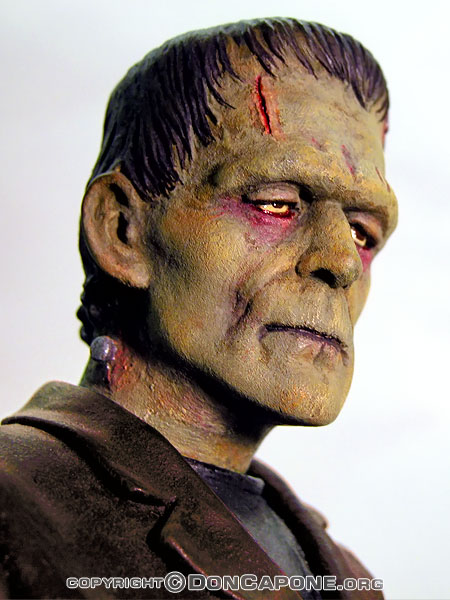 